МАГИСТРАТУРИ, СТИПЕНДИИ, СТАЖОВЕСтипендии за български граждани за обучение в Република КореяЖенският университет Евха (Ewha Womans University) предоставя възможност за обучение на български граждани в образователно-квалификационна степен „магистър", считано от учебната 2015 г.Учебното заведение приема всяка година студенти от женски пол от 104 държави, които имат възможността да изучават близо 100 дисциплини. Обучаващите се в Женския Университет Евха имат възможност да получат пълна или частична стипендия.Повече информация относно условията за кандидатстване и координати за контакт могат да бъдат поискани на следния електронен адрес: isadmit@ewha.ac.kr или на http://enter.ewha.ac.kr.Кандидатите за обучение самостоятелно подготвят и изпращат необходимите документи, съгласно изискванията, посочени от корейската страна от 15 април 2015 г. до 15 май 2015 г.Краен срок: 15 май 2015Стипендия за изследователи в колежа "Имре Кертес" в ГерманияКолежът "Имре Кертес" набира кандидати за стипендия за 2015/2016 учебна година за период от 12 месеца. От кандидатите се изисква да изпълнят научен проект, съответстващ на изследователския профил на Колежа.Одобрените кандидати ще работят в колежа и ще бъдат настанени в град Йена. Дългосрочните стипендии обичайно стартират през октомври или април.Основните изследователски области са:война, насилие и натиск;държавност;модернизиране;интелектуални хоризонти;история и публична сфера.Колежът предлага международна перспектива върху региона на Източна, Централна и Югоизточна Европа. Кандидатите трябва да бъдат признати и дългогодишни специалисти по  история на Източна Европа (и близки дисциплини) и да имат ясна ориентация към проекти, фокусирани върху Източна, Централна и Югоизточна Европа.Размерът на стипендията варира от 3000 до 5000 евро месечно и се изчислява на базата на академичната степен на кандидата.  Колежът ще предостави на одобрените напълно оборудвано работно пространство, изследователски сътрудници и ще спомогне за намиране на подходящи условия за настаняване в Йена.Кандидатите трябва да представят:автобиография;списък с публикации;предложение за проект (на английски език до 5 стр.);обосновка защо проектът съответства на изследователския профил на Колежа (до 2 стр.)Официален сайт на стипендията. Условия за кандидатите.Краен срок: 28 февруари 2015 г.International Center for Journalists предлага медийна стипендия в УкрайнаInternational Center for Journalists (ICFJ) набира кандидати, владеещи руски или украински за стипендията Knight International Journalism Fellowship, която предоставя работа на терен в Украйна.Стипендиантите ще имат възможност да участват в журналистически семинари, да обучават млади журналисти как да правят журналистически разследвания и др. Кандидатите трябва да имат опит в социалните мрежи, както и да демонстрират специален интерес към проблемите на медиите в страни в преход.Изисквания за кандидатите:Отлично владеене на руски и/или украински език;Експертиза в областта на развитието и употребата на дигитални инструменти и медии;Задълбочени познания за социалните медии и други уеб приложения;Журналистически, регионален опит и експертиза по медийните въпроси в страни в преход и криза;Внимание към детайлите;Развити комуникационни умения и умения за междуличностно общуване;Инициативност.Повече информация за стипендията ще намерите тук. Краен срок: не е посоченСтипендии за студенти и учени на Австрийското федерално министерство на науката, изследователската дейност и икономиката за учебната 2015/2016 г.Австрийското Федерално министерство на науката, изследователската дейност и икономиката предоставя стипендии за студенти, завършили висше образование, и учени през учебната 2015/2016 г.За стипендиите Франц Верфел и Рихард Плашка в бъдеще ще има две дати за подаване на документи – 1 март и 15 септември. Стипендия Ернст Мах обхваща три програми:Ернст Мах в целия свят;Ернст Мах за висши училища;Ернст Мах – Postdoc.Подробна информация за отделните стипендии и техният размер може да бъдат намерени на интернет страницата www.grants.at (на немски и английски език). Кандидатстването за стипендия през учебната 2015/2016 г. задължително и без изключения става по електронен път (www.scholarship.at).Ernst Mach Grant - worldwideArea of study or research:Natural SciencesTechnical SciencesHuman Medicine, Health SciencesAgricultural SciencesSocial SciencesHumanitiesArtsType of grant: semester and/or one-year grants, research grants.Target group: postgraduates, PhD holders, post docs.Funding organisation: OeAD-GmbH/ICM on behalf of and financed by the Austrian Federal Ministry of Science, Research and Economy (BMWFW).Duration: 1 to 9 monthsGrant benefit paid:1) Monthly grant ratea) for graduates: 940 EURb) for graduates with a PhD degree: 1,040 EUR2) Accident and health insurance, accommodation a) If necessary, the OeAD-GmbH will take out an accident and health insurance on behalf of the grant recipient. b) The OeAD-GmbH will endeavour to provide accommodation (student hall of residence or flat) for recipients of grants who wish to get accommodation arranged by the OeAD. Monthly costs: 220 to 470 EUR (depending on how much comfort the recipients of grants want). An administration fee of 18 EUR per month is payable to the OeAD-GmbH for arranging accommodation. The costs for insurance and accommodation have to be paid out of the grant by the recipient of the grant. 3) Recipients of grants are exempted from paying tuition fees. 4) Recipients of grants from non-European developing countries will also receive a travel costs subsidy of 730 EUR maximum.Where to apply: online at www.scholarships.at only 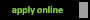 Advice on how to apply:Eligible for application are:a) postgraduates pursuing a doctoral/PhD programme outside Austria;b) postgraduates and post-docs wishing to pursue research in Austria with a view to an academic career and who completed their studies (at a university outside Austria) after September 30th, 2013;c) post-docs who are working as lecturers at a university outside Austria.(Applicants under a) have to prove that they pursue doctoral/PhD studies, applicants under c) have to prove that they are employed by a university.)Applicants must not have studied/pursued research/pursued acdemic work in Austria in the last six months before taking up the grant.Maximum age: 35 years (born on or after Oct. 1st, 1979).Good knowledge of German, particularly in the respective subject area, is a prerequisite. For projects to be carried out in English a good knowledge of English in the respective subject area is required. The scholarship will only be granted for projects that can be completed within the scholarship period (max. 9 months). The following documents have to be uploaded with the online application at www.scholarships.at:• Two letters of recommendation by university lecturers (for these letters of recommendation no specific form is required; they must contain the letterhead, date and signature of the person recommending the applicant and the stamp of the university / department and must be no older than six months at the time of application.)• Consent of a lecturer at the Austrian target university to supervise the applicant academically• Scan of your passport (page with the name and photo)• Scan of your university graduation certificate of your diploma, master, PhD or doctoral studiesDetails see: www.oead.at/scholarship-conditionsContact at the OeAD-GmbH: Mr. Michael Schedl (e-mail: michael.schedl@oead.at) http://www.oead.at/Closing date for applications: 01. 03. 2015 for the academic year 2015/16.Банка Пиреос България набира кандидати за зимна стажантска програмаБанка Пиреос България обяви, че стартира зимна стажантска програма, за която ще набира кандидати през цялата учебна година. В нея могат да се включат студенти в последен курс от тяхното обучение. Стажовете ще бъдат платени, с продължителност от шест месеца и възможност за подписване на трудов договор след изтичане на програмата, съобщиха още от банката.Одобрените стажанти ще имат възможност да придобият практически опит с обслужване на клиенти, кредитни операции и администриране в различни направления. Изискванията са да имат средно специално или висше образование, да владеят добре анлийски език и да имат добра компютърна грамотност. Желаещите да участват могат да кандидатстват през сайта на институцията или като изпратят актуална снимка и мотивационно писмо до Банка Пиреос България, дирекция "Човешки ресурси", София 1784, бул. "Цариградско шосе", сграда Е, ет. 8, или на имейл адрес: jobs@piraeusbank.bg.Краен срок: текущПлатен стаж в Световната търговска организацияВсяка година Секретариатът на Световната търговска организация (СТО) предлага стаж за студенти в магистърски и докторски програми, които искат да придобият практически опит и по-задълбочени познания за многостранната търговска система.Програмата е целогодишна и няма начален и краен срок за кандидатстване. Стажът е с продължителност до 24 седмици и се провежда в Женева, Швейцария. Стажантите трябва сами да поемат разходите си за път до и от Женева и тези за здравна застраховка.Кандидатите трябва да са на възраст между 21 и 30 години, граждани на държава членка на СТО, сред които е и България, както и да имат бакалавърска степен в подходяща дисциплина. Подробна информация може да откриете на интернет страницата на Световната търговска организация.Краен срок: текущ"Интерпол" организира платени стажовеВсяка година "Интерпол" организира ежегодно платени стажове за студенти или завършили висше образование в област, близка до дейността на организацията. Продължителността им е от 2 до 11 месеца, а мястото на провеждане е седалището на "Интерпол" в Лион, Франция или някое от регионалните бюра.Стажантите имат възможност да работят в отделите по човешки ресурси, преводи, финанси, комуникации, организиране на конференции, правен отдел, информационни технологии или провеждане на обучения и мениджмънт.Необходимо е отлично владеене на английски език, а познанията по друг официален език на организацията - френски, арабски или испански, са предимство.Месечното заплащане е в размер на 550 евро. Стажантите сами поемат пътните си разходи. Документи се приемат целогодишно. Допълнителна информация можете да намерите на официалната страница на "Интерпол".Краен срок: текущКонкурс за младежка практика в Европейския парламентЕвропейският парламент предлага възможност за обучителна практика на млади хора със завършено средно образование. С предимство са кандидатите, от които задължително се изисква завършен стаж като част от обучението.Практиките са за период от един до четири месеца с възможност за изключения.Общи изисквания:гражданство от държава членка на ЕС или страна кандидат;навършени 18 години в деня на започването на стажа;отлично владеене на един от официалните езици на ЕС и добро владеене на други два;кандидатът да не е одобрен за друг (платен или неплатен) стаж и да не е служител в друга институция на ЕС;стажът да бъде изискване или част от висшето образование във ВУЗ или университет или задължително условие за достъп до професионална позиция и др.Ограничен брой граждани от трети страни могат да бъдат одобрени за стажа в Европейския парламент.Постоянните годишни крайни срокове са:За незадължителни стажове:1 юни (за стажове, започващи на 1 септември)За задължителни стажове:1 юни (за стажове, започващи между 1 септември – 31 декември)Повече информация на уебсайта на Европейския парламент.Студентски конкурс за авторство във вестник "Поколение Европа"За четвърта поредна година студенти могат да кандидатстват в конкурс за автори на вестник "Поколение Европа". Публикацията се издава от Информационното бюро на Европейския парламент в България по случай Деня на Европа - 9 май. Инициативата е насочена към студенти от всички колежи и университети на територията на България и Европейския съюз, които учат редовно или задочно за бакалавърска, магистърска или докторантска степен.Желаещите да участват трябва да изпратят кратко есе на имейл epsofia@europarl.europa.eu на тема "Европейският съюз и помощта за развиващите се държави: инвестиция в нашето бъдеще?" или "Как влияе ЕС на моето ежедневие?". Изискването е материалите да бъдат авторски, написани на български език и да не бъдат по-дълги от 400 думи. Няма да бъдат допуснати за участие победители в предишни конкурси на Информационното бюро на ЕП.През месец март 2015 г. избраните студенти ще имат възможността да посетят Европейския парламент в Брюксел или Страсбург, за да се запознаят отблизо с институцията и да подготвят своите материали за вестника. Разходите по пътуването и престоя в чужбина се покриват от Информационно бюро на ЕП в България, като авторите няма да получат заплащане за своите статии. Резултатите от конкурса ще бъдат обявени в края на февруари 2015 г.Краен срок за кандидатстване: 19 февруари 2015 гБългарската макроикономическа агенция обяви конкурс за студентско есеБългарската макроикономическа агенция (БМА) обяви конкурс за студентско есе на тема "Икономика с дефлация: дълг, конкурентоспособност и растеж". В него могат да се включат студенти от цяла България, които учат за бакалавърска или магистърска степен в местни и чуждестранни университети и се интересуват от икономика. Победителят ще получи еднократна стипендия на стойност 750 лв. Освен паричната наградата участникът, класирал се на първо място, ще има възможност да представи есето си на конференция на БМА през 2015 г.От кандидатите се очаква да познават задълбочено българската и световната икономика. В есетата си трябва да използват и цитират подходяща литература, както и да демонстрират оригинален стил и убедително аргументирано съдържение. Текстовете могат да бъдат написани на български или на английски език, като обемът им не трябва да надвишава 20 000 знака, включително интервали, библиография и приложения. Организаторите информират, че победителите в миналите издания на конкурса нямат право да участват повторно.Всички текстове трябва да се изпращат на имейл bma@bma-bg.org, а резултатите ще бъдат обявени на уебсайта на асоциацията.Краен срок: 16 март 2015 гКонкурс за момичета с интерес към технологиите и предприемачествотоЗапочна кандидадатстването за второто издание на конкурса Entrepregirl, съобщиха организаторите от Българския център на жените в технологиите. В него могат да участват момичета на възраст от 16 до 25 години, които проявяват интерес към предприемачеството, технологиите и иновациите и имат желание да стартират своя компания. Целта на инициативата е допринесе за увеличаване на професионалното участие на момичетата и жените в сферата на високите технологии, както и за преодоляване на недостига на ИТ специалисти в България. Желаещите да се включат, могат да изпращат своите проекти до 13 март 2015 г. Проектите на кандидатките ще бъдат оценявани от професионалисти с опит в предприемачеството, сред които Саша Безуханова, основател на Българския център на жените в технологиите, Радостина Бойчева, член на Консултативния съвет към Асоциацията на българските лидери и предприемачи (ABLE), Мирослав Джоканов, мениджър "Разработки и развитие" във VMWare България и др.Името на победителката в конкурса ще бъде обявено от журито в края на март. Наградата включва стипендия за обучение в алтернативната MBA програма на Бизнес института за предприемачи (The Business Institute), както и едногодишно бизнес менторство и членство в Българския център на жените в технологиите.Повече информация за конкурса можете да откриете на този адрес.Краен срок: 13 март 2015 г. ПРОГРАМИ2. Call for nanotechnologies, advanced materials and production (H2020-NMP-CSA- 2015)Topics covered with this call: NMP-32-2015: Societal engagement on responsible nanotechnology NMP-38-2015: Presidency events Type of action: Coordination and Support actions One legal entity established in a MS or AC. Deadline: 26 March 2015, 17.00 Brussels local time Making Science Education and Careers Attractive for Young People (HORIZON 2020) The following call is available: Call for making science education and careers attractive for young people (H2020-SEAC-2015-1) Indicative budget earmarked under this call for proposals is at 10 400 000 EURTopics covered with this call: SEAC-1-2015: Innovative ways to make science education and scientific careers attractive to young people SEAC-4-2015: EURAXESS outreach activities Type of action: Research and Innovation Action, Coordination and support Action Three legal entities. Each of the three shall be established in a different MS of AC. All three legal entities shal be independent of each other. For Coordination and Support Action: One legal entity established in a MS or AC.Deadline: 16 September 2015, 17.00 Brussels local time „Хоризонт 2020”: Приоритет „Справяне с обществените предизвикателства”Поканите обхващат следните направления: Здравеопазване, демографски промени и благосъстояние, продоволствена сигурност, устойчиво земеделие и горско стопанство, мореплавателски, морски и вътрешноводния изследвания и биоикономика; Сигурна, чиста и ефективна енергия; Интелигентен, зелен и интегриран транспорт; Действия за климата, околната среда, ресурсната ефективност и суровините; Европа в един променящ се свят - приобщаващи, иновативни и отразяващи общества; Сигурни общества - защита на свободата и сигурността на Европа и нейните граждани. Societal Challenges Health Co-ordination Activities; H2020-HCO-2015; Deadlines: 24/02/2015; Societal Challenges Personalising health and care; H2020-PHC-2015-single-stage_RTD; Deadlines: 24/02/2015; Societal Challenges Personalising health and care; H2020-PHC-2015-single-stage; Deadlines: 21/04/2015; Societal Challenges Innovative, Sustainable and inclusive Bioeconomy; H2020-ISIB-2015-1; Deadlines: 11/06/2015; Societal Challenges Sustainable Food Security; H2020-SFS-2015-1; Deadlines: 11/06/2015; Societal Challenges Blue Growth: Unlocking the potential of Seas and Oceans; H2020-BG-2015-1; Deadlines: 11/06/2015; Societal Challenges- MOBILITY for GROWTH 2014-2015 - H2020-MG-2015_TwoStages; Deadlines: 23/04/2015; Societal ChallengesMOBILITY for GROWTH 2014-2015 - H2020-MG-2015_SingleStage-A - Deadlines: 23/04/2015; Societal Challenges - Water Innovation: Boosting its value for Europe; H2020-WATER-2015-two-stage; Deadlines: 21/04/2015; Societal Challenges - Water Innovation: Boosting its value for Europe; H2020-WATER-2015-one-stage - Deadlines: 21/04/2015; Societal Challenges- New forms of innovation - H2020-INSO-2015-CNECT - Deadlines: 28/05/2015; Societal Challenges - NEW FORMS OF INNOVATION; H2020-INSO-2015; Deadlines: 28/05/2015; Societal Challenges - Energy Efficiency - Market Uptake PDA; H2020-EE-2015-4-PDA; Deadlines: 04/06/2015; Societal Challenges - Energy Efficiency - Market Uptake; H2020-EE-2015-3-MarketUptake - Deadlines: 04/06/2015; Societal Challenges - Energy Efficiency Research & Innovation; H2020-EE-2015-2-RIA; Deadlines: 04/06/2015; Societal Challenges - Growing a Low Carbon, Resource Efficient Economy with a Sustainab ...; H2020-SC5-2015-two-stage- Deadlines: 21/04/2015; Societal Challenges - Growing a Low Carbon, Resource Efficient Economy with a Sustainab ...; H2020-SC5-2015-one-stage; Deadlines: 21/04/2015; Societal Challenges -CALL – SMART CITIES AND COMMUNITIES -H2020-SCC-2015 - Deadlines: 05/05/2015; Societal Challenges - Waste: A resource to recycle, reuse and recover raw materials - H2020-WASTE-2015-two-stage; Deadlines: 21/04/2015; Societal Challenges - Waste: A resource to recycle, reuse and recover raw materials; H2020-WASTE-2015-one-stage - Deadlines: 21/04/2015; Societal Challenges - Reflective societies: cultural heritage and European identities - H2020-REFLECTIVE-6-2015; Deadlines: 28/05/2015; Societal Challenges - The Young Generation in an Innovative, Inclusive and Sustainable Europe - H2020-YOUNG-SOCIETY-2015 - Deadlines: 28/05/2015; Societal Challenges- Overcoming the Crisis: New Ideas, Strategies and Governance Struc ...- H2020-EURO-SOCIETY-2015 - Deadlines: 28/05/2015; Societal Challenges - Overcoming the Crisis: New Ideas, Strategies and Governance Struc ...; H2020-EURO-6-2015; Deadlines: 28/05/2015; Societal Challenges - Reflective Societies: Cultural Heritage and European Identities - H2020-REFLECTIVE-SOCIETY-2015 - Deadlines: 28/05/2015; Societal Challenges - CALL FOR COMPETITIVE LOW-CARBON ENERGY - H2020-LCE-2015-3; Deadlines: 05/05/2015; Societal Challenges - CALL FOR COMPETITIVE LOW-CARBON ENERGY - H2020-LCE-2015-2 - Deadlines: 05/05/2015; Societal Challenges - Europe as a global actor - H2020-INT-INCO-2015 - Deadlines: 12/05/2015; Societal Challenges - Europe as a Global Actor - H2020-INT-SOCIETY-2015 - Deadlines: 28/05/2015; Societal Challenges - Personalising health and care; H2020-PHC-2015-single-stage_RTD; Deadlines: 24/02/2015; Societal Challenges - Personalising health and care - H2020-PHC-2015-single-stage; Deadlines: 21/04/2015; Societal Challenges - Health Co-ordination Activities; H2020-HCO-2015; Deadlines: 24/02/2015; Societal Challenges - Blue Growth: Unlocking the potential of Seas and Oceans - H2020-BG-2015-1; Deadlines: 11/06/2015; Societal Challenges - Sustainable Food Security - H2020-SFS-2015-1 - Deadlines: 11/06/2015; Societal Challenges - Innovative, Sustainable and inclusive Bioeconomy - H2020-ISIB-2015-1 - Deadlines: 11/06/2015; Хоризонт 2020: ПРИОРИТЕТ „ВИСОКИ ПОСТИЖЕНИЯ В НАУЧНАТА ОБЛАСТ”Поканите обхващат следното: Европейския съвет за научни изследвания, Бъдещи и нововъзникващи технологии, Действия Мари Склодовска-Кюри, Инфраструктури за научни изследвания Excellent Science - Developing new world-class research infrastructures - H2020-INFRADEV-1-2015-2 - Deadlines: 21/04/2015; Excellent Science - Support to innovation, human resources, policy and international cooperation - H2020-INFRASUPP-2015-2 - Deadlines: 21/04/2015 Excellent Science - Call for proposals for ERC Consolidator Grant - ERC-2015-CoG - Deadlines: 12/03/2015; Excellent Science - FET-Open - Novel ideas for radically new technologies - Coordinat ... - H2020-FETOPEN-2015-CSA - Deadlines: 31/03/2015; Excellent Science FET-Open - Novel ideas for radically new technologies - Research Projects; H2020-FETOPEN-2014-2015-RIA; Deadlines: 31/03/2015. ХОРИЗОНТ 2020: ПРИОРИТЕТ „ВОДЕЩИ ПОЗИЦИИ В ПРОМИШЛЕНОСТТА”Поканите обхващат следните направления: Лидерство в базовите и промишлените технологии, Достъп до рисково финансиране и Иновации в МСП.Industrial Leadership Capitalising the full potential of on-line collaboration; H2020-INNOSUP-2015-2; Deadlines: 10/03/2015; Industrial LeadershipEnhancing SME innovation capacity by providing better innovation support; H2020-INNOSUP-2015-3; Deadlines: 29/04/2015; Industrial Leadership Cluster facilitated projects for new industriel chains; H2020-INNOSUP-2015-1; Deadlines: 30/04/2015; Industrial Leadership - Horizon 2020 dedicated SME Instrument - Phase 2 2015 - H2020-SMEINST-2-2015 - Deadlines: 18/03/2015; 17/06/2015; 17/09/2015; Industrial LeadershipHorizon 2020 dedicated SME Instrument - Phase 1 2015 - H2020-SMEINST-1-2015 - Deadlines: 18/03/2015; 17/06/2015; 17/09/2015; Industrial Leadership- Protection of European assets in and from Space-2015-LEIT SPACE - H2020-PROTEC-2015 Deadlines: 08/04/2015; Industrial Leadership - Earth Observation-2015-LEIT SPACE - H2020-EO-2015; Deadlines: 08/04/2015; Industrial Leadership - H2020-LEIT-Space-Competitivenessof the European Space Sector-2015; H2020-COMPET-2015; Deadlines: 08/04/2015; Industrial Leadership - Applications in Satellite Navigation-Galileo-2015; H2020-Galileo-2015-1; Deadlines: 08/04/2015; Industrial Leadership – BIOTECHNOLOGY - H2020-LEIT-BIO-2015-1; Deadlines: 26/03/2015; Industrial Leadership - Call for Nanotechnologies, Advanced Materials and Production - H2020-NMP-ERA-NET-2015 - Deadlines: 26/03/2015 Industrial Leadership - Call for Nanotechnologies, Advanced Materials and Production; H2020-NMP-CSA-2015 - Deadlines: 26/03/2015; Industrial Leadership - Call for Nanotechnologies, Advanced Materials and Production; H2020-NMP-PILOTS-2015; Deadlines: 26/03/2015; Industrial Leadership - Call for Nanotechnologies, Advanced Materials and Production; H2020-NMP-2015-two-stage; Deadlines: 26/03/2015; Industrial Leadership - EU-Brazil Research and Development Cooperation in Advanced Cyber Infrastructure - H2020-EUB-2015 - Deadlines: 21/04/2015; Industrial Leadership -ICT 2015 - Information and Communications Technologies; H2020-ICT-2015; Deadlines: 14/04/2015; Industrial Leadership - Enhancing SME innovation capacity by providing better innovation support; H2020-INNOSUP-2015-3 - Deadlines: 29/04/2015; Industrial Leadership - Cluster facilitated projects for new industriel chains; H2020-INNOSUP-2015-1; Deadlines: 30/04/2015; Industrial Leadership - PEER LEARNING OF INNOVATION AGENCIES - H2020-INNOSUP-2014-5; Deadlines: 14/05/2015; 14/07/2015; 14/10/2015;Industrial Leadership - Capitalising the full potential of on-line collaboration - H2020-INNOSUP-2015-2 - Deadlines: 10/03/2015.ХОРИЗОНТ 2020: Работна програма „Разпространение на върховите научни постижения и разширяване на участието”Поканата обхваща следното направление: Spreading excellence and widening participation Call for Twinning; H2020-TWINN-2015; Deadlines: 07/05/2015. All open R&D Calls HORIZON 2020High Energy Physics related open R&D CallsDouble click on the icon below:This document has been produced by and distributed through the HEPTech network of CERNПрограма: „Америка за България”Програмата финансира дейности в следните области: Изкуство и култура; Земеделие и околна среда; Гражданско общество и демократични институции; Социална сфера; Образование и библиотеки; Археология и културен туризъм. Сумата на финансиране зависи от проектните дейности. БЕНЕФИЦИЕНТИ: Юридически лица от Р. България Образование и библиотекиВ работата си с българските училища, университети и библиотеки Фондация „Америка за България“ се стреми да продължава най-добрите традиции на българското образование. Фондацията подкрепя основно програми, които изграждат бъдещите бизнес лидери на страната като движещата сила за развитието на частния сектор. Фондацията финансира също проекти за модернизиране на българските академични библиотеки и свързването им с библиотечни мрежи по света. Археология и културен туризъмПрограмата подкрепя археологически проекти в България, които привличат повече местни и чуждестранни посетители, заинтересовани от богатите археологически съкровища на страната. Oтпускането на грантове предвижда съвместно планиране между Фондация „Америка за България” и бъдещите получатели на грантове. Фондацията съветва кандидатите за грант да не попълват формуляра за кандидатстване, а да изпратят кратко писмо, не по-дълго от две страници, което представя тяхната организация, намеренията, целите и продължителността на проекта, както и общата сума на необходимото финансиране. За улеснение се препоръчва електронният формуляр "Запитване", който се намира на посочената страница: http://www.americaforbulgaria.org/application Запитвания и предложения се разглеждат и одобряват целогодишно. Ако след разглеждане на подаденото „Запитване“ становището е положително, съответният програмен директор ще се свърже с кандидатите, за да обсъди по-подробно представените от тях идеи и да им съдейства за оформяне на цялостно предложение. Кандидатите могат да очакват да получат отговор в рамките на 1 месец дали техните проектни идеи ще бъдат придвижени по-нататък. Ако се прецени, че предложението може да бъде развито в цялостен проект, то процесът на неговото одобрение, който включва проучване, срещи, посещения на място, преговори, юридически анализ и представяне за одобрение, обикновено отнема един месец, но може да продължи и по-дълго. Моля, изпращайте Вашите писма, по електронен път, на applications@americaforbulgaria.org. Краен срок: текущ Програма: Европейска младежка фондация, Приоритет: Младежки проекти, Проект: Пилотни проекти (Категория Д), проведени в рамките на срещи между млади хора и други дейности като документиране, изследване и публикации БЕНЕФИЦИЕНТИ: международна неправителствена младежка организация или мрежа; национална или местна неправителствена младежка организация или мрежа; неправителствени структури, включени в младежка работа. ОПИСАНИЕ: Категория Д са пилотни проекти, допринасящи за следните приоритетни оси на младежката политика на Съвета на Европа: подпомагане на младите хора, особено тези в неравностойно положение, да посрещнат предизвикателствата, които са пред тях и същевременно да се стремят към собствени цели; окуражаване на нови форми на младежко участие и организация; допринасяне за социалното сближаване и в частност превенция на изключването на младите хора и превенция на феномените, които специфично въздействат върху младите хора; да адаптира и създава програми и структури за промените в обществото. Допустимите проекти трябва: да имат младежки дейности, които са подготвени, проведени и управлявани от местни, регионални или национални неправителствени организации и включват млади хора под 30-годишна възраст; да имат подход, поощряващ участието на целевите групи от създаването на концепцията до оценяването; да имат европейско измерение чрез включване на повече от една държава, имайки предвид европейския контекст; да имат иновативни дейности от гледна точка на методологията за целевата група и/или организационния орган; да допринасят за младежкото участие; да следват главните принципи на неформалното образоваие на работата на младежкия сектор на Съвета на Европа, включително междукултурно обучение и да имат методи за поощряване участието и употребата на достъпните образователни материали и източници. Категория Д – ОПЧКатегория Д – ОПЧ са пилотни проекти, фокусиращи се по-специално върху обучението по правата на човека и са част от посвещаването на младежкия сектор на Съвета на Европа в развиването на съзнателност, умения и действия за и чрез човешките права. За да са допустими проектите трябва: да са директно свързани с обучението по права на човека с млади хора и проблемите, свързани с човешки права, които засягат младите хора, включително като задължителен елемент на проекта (в смисъла на съдържание, цели и процес); да имат ясна образователна функция или функция за повишаване на осведомеността; да засягат главно участници или целеви групи под 30-годишна възраст; да имат подход поощряващ участието на целевите групи от създаването на концепцията до оценяването; да включват междукултурното образование в образователния си подход; да имат иновативен характер в техния социален контекст (от гледна точка на методология, целеви групи и т.н.); да са отворени към други партньори и да предвиждат употребата на образователни ресурси, разработени в рамките на младежкия сектор на Съвета на Европа (напр. Компас и др.); да зачитат основните образователни принципи на младежкия сектор на Съвета на Европа. Сумата на финансиране достига до 7, 600 EURУчастниците в младежките срещи трябва да са предимно младежи. Дори участниците да са младежки лидери, най-малко 75% от тях трябва да са под 30-годишна възраст.Краен срок: текущ (заявленията трябва да са подадат в секретариата на Европейската младежка фондация поне три месеца преди стартиране на дейността) Конкурс за проекти по програма Pro HelvetiaАко искате да поканите за участие във ваше събитие признати или изгряващи артисти от Швейцария, или пък да си партнирате с швейцарски организации, можете да се обърнете към програмата Pro Helvetia. Информацията е на платформата за културен мениджмънт Let's play culture. Инициативата включва следните дисциплини:Визуални изкустваАкцентът е върху съвременните изкуства и по конкретно изобразителните изкуства, дизайна, фотографията и медийното изкуство. В областта на архитектурата, кандидатури се разглеждат за изложби, публикации и проекти за обмяна на опит.МузикаПрограмата подкрепя: съвременната швейцарска музика, както по отношение на нейното създаване, така и в дейности, свързани с нейното популяризиране; проекти, които са свързани със създаването на нова музика, с популяризирането на музиката сред публиката, с популяризирането й както в рамките на Швейцария, така и навън.Литература и обществоПрограмата подкрепя: проекти в областта на литературата, свързани със създаването на литературни творби и с популяризирането на швейцарската литература сред публиката; проекти, които допринасят за културния обмен в Швейцария и извън страната; работи на артисти, които са признати на национално ниво, или са обещаващи таланти.ТеатърПрограмата подкрепя: проекти, свързани със създаването на нови спектакли; с увеличаване на публиката, които допринасят за културния обмен в Швейцария и навън.ТанцПрограмата подкрепя: проекти, свързани със създаването на хореографски творби; проекти, които популяризират танца сред публиката; които допринасят за културния обмен в Швейцария, или разпространяват швейцарското танцово изкуство по света. Акцент се поставя на проекти, свързани с турове на швейцарски танцови компании в рамките на страната и навън.Интер- и мултидисциплинарни проектиЗа проекти с бюджет до 25 000 швейцарски франка може да се кандидатства по всяко време на годината и минимум осем седмици преди събитието.За проекти с по-голям бюджет, сроковете са 1 юни, 1 септември и 1 декември всяка година. Допълнителна информация може да откриете на страницата на инициативата.СЪБИТИЯA New Generation of Education in Europe: From Distance Learning to Virtual Mobility, 4 March 2015, Izmir, Turkey This is the final conference of the ‘UbiCamp – Integrated Solution to Virtual Mobility Barriers’ project which aims to bring together researchers, professionals, policy makers, NGO representatives and students who have an interest in virtual mobility and distance learning in Europe. The conference is free of charge to attend. For further information, please visit: http://ubicamp.yasar.edu.tr/conference/AIME on Industrial Applications of High Energy Lasers,  4-5 March 2015, Prague, Czech RepublicHEPTech and the Institute of Physics of the Czech Republic are partnering with HiLASE in organising an Academia-Industry Forum to introduce the new HiLASE facility and explore Industrial Applications of High Energy Lasers, introducing R&D activities in the field to the research community, as well as to make engineers and industrial representatives aware of the possibility of using these laser systems for their own purposes. This event aims to bring together Academia and Industry to share ideas, potential applications and fostering collaborations in the field of High Energy Laser Systems.Below you can find the link for the event website:http://indico.cern.ch/e/IndApplicationsLasers2015Next Generation Sequencing (NGS) 2015 Milan: ‘From the clinic to single cell analysis’, 10-11 March, Milan, ItalyNGS 2015 Milan will highlight the developments in NGS in traditional application areas such as Epigenetics, Transcriptomics, Exome/Genome Analysis, etc. It will also focus on a move away from the analysis of tissues and biofluids towards the analysis of single cells and limited amounts of RNA and DNA. Participants will include NGS users, researchers and students and bioinformaticians, as well as anyone interested in the themes of the conference (data analysis, DNA sequencing, informatics, molecular and cell biology, and more). Early registration fees (before 28 February) range from EUR 240 to EUR 460. For further information, please visit: https://biotexcel.com/event/ngs-2015-milan/Save the Planet: Waste Management and Recycling Conference, 11-13 March 2015, Sofia, Bulgaria The conference will present case studies on waste management and will provide a closer look at the market potential in South-East Europe (SEE) that could be realised through new financing and incentive schemes. Paper topics will cover: waste administration; how to prepare a good waste reduction plan; waste collection & separation; resource efficiency & recycling; strategies for construction waste recycling and composting.The conference sessions will explore existing legislation and good examples. Sessions will include: ‘Towards a Circular Economy – in cooperation with ENEP’; ‘Recycling of Construction & Demolition Waste (C&DW) – in cooperation with EDA’ and ‘Plastic Waste Recycling’.For more information, please visit: http://viaexpo.com/en/pages/waste-management-recycling-conferenceIntl. Workshop on Organic and Graphene ELECtronics and SPINtronics, 12-13 March 2015, Barcelona, SpainThe International Workshop on Organic and Graphene ELECtronics and SPINtronics will focus on the design and exploitation of organic- and graphene-based electronic and spintronic devices. Read moreSecond Interdisciplinary Scientific Conference ‘Mathematical Transgressions’, 15-19 March 2015, Krakow, Poland  Conference topics will include, among other things, the didactics, psychology and philosophy of mathematics; the relationship between theory and practice in mathematics education; and underachievement syndrome in learning mathematics. Educators of mathematics, mathematicians, pedagogues, psychologists and philosophers are invited to participate. Activities will include plenary lectures, oral presentations, workshops and ‘open discussion’.The conference will be conducted in English and Polish, however one of the plenary lectures will be given in French. Simultaneous translation will be provided for plenary lectures and workshops. Regular registration fees apply until 31 December, after which late registration fees will apply.For further information, please visit: http://ikntm.up.krakow.pl/II/index.php?&ac=en2nd HBP Education Workshop: "Future Medicine", 15-18 March 2015, Lausanne, SwitzerlandThe aim of the second Human Brain Project Education Workshop is to introduce the new concept of biological signature of diseases for Future Medicine and the methods for creating multi-level biological models of brain diseases. Read moreClimate-smart agriculture 2015, 16-18 March 2015, Le Corum, Montpellier, FranceThe third global science conference on climate-smart agriculture aims to build tomorrow's research agenda and to bridge the gap between science policy on climate change and agriculture. Read moreInternational ICT Cooperation Event Future Match at CeBIT 2015, 16-20 March 2015, Hanover, GermanyIn the frame of CeBIT, the world’s leading information and communication technology (ICT) fair, the Enterprise Europe Network invites all interested organisations to participate in the 17th edition of the international brokerage event Future Match. Since 1999 Future Match has enabled its participants to find partners for international cooperation, e.g.: sales and licence agreements, joint ventures, subcontracting, technology transfer or research & development projects. Furthermore, the Future Match participants have an opportunity to book individual advisory services on IPR issues and EU funding for research projects related to ICT. In 2014 almost 290 Future Match participants from 31 countries initiated international contacts in more than 1,250 prearranged meetings.How to participate in Future Match? Future Match participants can register and insert their detailed cooperation profiles at www.futurematch.cebit.de. All profiles will be visible in an online catalogue from which the participants can select their preferred meeting partners. Prior to the event the participants will receive an individual meeting schedule. The meetings take place during the CeBIT (hall 9, booth C40). The registration fee is 110 € + VAT, incl. CeBIT tickets. Potential buyers and users from other sectors looking for customized ICT solutions are invited to participate in the event free of charge.Contact: Enterprise Europe Network/Leibniz University Hannover, Ms. Joanna Einbock, Tel.: +49 511.762.5406 joanna.einbock@zuv.uni-hannover.deFirst Journal Conference on Clean Energy Technologies (JCCET 2015 1st), 19-20 March 2015, Florence, Italy The aims of the conference are to present novel and fundamental advances in the fields of clean energy technologies and to foster communication among researchers and practitioners from a wide variety of scientific areas with a common interest in improving clean energy technologies related techniques. Registration fees range from approximately EUR 250 to approximately EUR 420. For further information, please visit: http://www.jocet.org/jccet/1st/Fourth Edition of the International Conference New Perspectives in Science Education, 20-21 March 2015, Florence, ItalyThe conference gives academics, researchers, teachers, experts and practitioners from all over the world the chance to share innovative ideas, experiences, research findings and best practice in the field of science education. While the participants will be international, the conference is also intended as a venue to present the results of projects funded by the European Commission in the field of science education.Registration by 12 January is EUR 250 and findings will be published in hard copy format in the form of a book called, ‘New Perspectives in Science Education, Conference Proceedings 2015’, on a CD-Rom to be distributed to all attendees and on the conference website.For more information, please visit: http://conference.pixel-online.net/NPSE/index.php14th International Conference on Fossil and Recent Radiolarians (INTERRAD), 22-26 March 2015, Antalya, TurkeyThe conference will comprise a series of scientific sessions including plenary and special sessions, in addition to pre-, mid- and post-conference field excursions. Well-exposed radiolarian-bearing successions in central, western and southern Turkey in addition to some archaeological sites can be visited during these field excursions. Early registration fees (before 15 January 2015) range from EUR 290 to EUR 470. For further information, please visit: http://interrad2015.org/Enterprise Workshop for Science and Engineering Early Career Researchers 24 - 25 March 2015, Manchester, United KingdomDo you want to:Develop a business idea related to your research?Learn about enterprise opportunities in large firms as well as in high-tech start-ups?Gain skills to communicate in an effective manner in industry contexts?What does the workshop aim for?Understand how important ‘enterprise’ is in turning an idea into an innovation through real industry case studiesIdentify enterprising opportunities around your research – in a university setting, a large corporation and SME.Enrich your career prospects by engaging directly with industry speakersWhat will you learn?Skills in understanding innovation, communicating and convincing all stakeholders, including investors and to expand networks.Opportunities and challenges of being enterprising scientists within academia, small and large firms.Who should take the course?The workshop is intended for the final year PhD students and Early-stage post-doctoral researchers in scientific and engineering disciplines, who are interested in industry career. Early career researchers working in industry who want to generate value from research and technology are also welcome to attend.Speakers: Industry contributors, EIRMA (European Industry Research Management Association), University of Manchester, Manchester Business School (MBS), and HEKATE project team.The workshop has been developed in the course of the HEKATE – Higher Education and Enterprises: Knowledge Alliances for the Training of Entrepreneurs – project (www.hekate-project.eu). HEKATE is a project within the European framework of the University–Business Cooperation initiative. The main aim of the initiative is to form the so called “Knowledge Alliances”. ‘Knowledge Alliances’ are intended to bring together businesses and higher education institutions to strengthen and develop Europe’s innovation potential via the provision, for example, of new higher education learning and teaching methods. HEKATE is positioned specifically in the topic ‘Fostering entrepreneurial skills and attitudes, by promoting transversal skills through the inclusion of enterprise education throughout higher education programmes.’ HEKATE has been funded with support from the European Commission. Project partners are Manchester Business School, Hamburg University of Technology, EIRMA (European Industrial Research Management Association), Solvay and TuTech Innovation.Please visit www.hekate-project.eu for further details or contact Dr. Margarete Remmert-Rieper at euwork@tutech.de.The future for Open Access and the move towards Open Data, 26 March 2015, London, UKThis conference is timed to follow the publication of RCUK's review of the impact of Open Access so far - expected early 2015 - and will focus on key remaining implementation issues as well as looking forward to next steps for policy in light of the UK government's stated aim of adopting an Open Data culture for publicly funded research. Read moreAIME on Big Data,  30-31 March 2015, Budapest, HungaryThe registration of the Academia-Industry Matching Event on Information Technology, focusing on Big Data Applications in Science and Industry is now open. The event will be hosted by Wigner RCP at the Mercure Buda Hotel in Budapest, Hungary.This is the first of two events, aiming to bring together Academia and Industry to share ideas, potential applications and fostering collaborations in the newly emerging field of Big Data and related topics. It will facilitate information exchange, address some of the challenges faced by future HEP projects in the controls area and examine new solutions.Topics to be addressed:Storage in Big DataConnetivityCloud ComputingData ReductionInternet of ThingsMedical ApplicationsData VisualisationAnalyticsBelow you can find the link for the event website: http://indico.cern.ch/e/HEPTechBigData_March2015Marine Micr'Omics for Biotech Applications - Decoding marine microbes and their amazing functions, 30 - 31 March 2015, Madrid, SpainFour sessions and one overall panel discussion will provide insights to challenges and opportunities in the use of Omics and cultivation techniques for biotechnology. Bioinformatics tools as well as legal aspects will be presented by speakers from industry and academia.More information can be found here: http://www.microb3.eu/events/workshops/micro-b3-macumba-pharmasea-industry-expert-workshopThe registration link can be found directly here:http://www.microb3.eu/events/workshops/MicroB3IndustryExpertWorkshop/registrationParticipation is free of charge, but you need to formally register online latest 31 Jan 2015. Note that the total participants' number is limited.Семинар "Балканите на фокус", 2-12 април 2015, Белград, СърбияСеминарът е отворен за студенти и завършили политически науки. Той е част от редица инициативи в Белград, Скопие и Косово и се организира от Център за демокрация за Югоизточна Европа. Целта на обучението е да предостави на млади професионалисти и студенти експертиза върху международното развитие на Балканите. Всяка група се състои от 14 участници. В програмата са включени срещи с местни лидери, организации, представители на властта, гражданското общество, бизнеса и медиите.Основните теми ще бъдат фокусирани върху развитието на региона, оценката на международната роля на Балканите и активността на гражданското общество от 2000 насам.Всички участници ще трябва да осигурят транспорта си до и от Белград. Таксата за участие все още не е известна. Тя ще включва настаняване, участие и др. Предвидени са няколко безплатни участия. На повечето участници ще бъде предложена такса за участие със субсидия.Кандидатсване: За да участвате, изпратете CV, информация за контакт и заявление за интерес на office@hobseminar.com с тема на писмото "seminar application". Всякакви въпроси относно семинара могат да бъдат изпращани на същия адрес.За допълнителна информация: Официална страница на семинараКраен срок: 28 февруари 2015. 17th International Neuroscience Winter Conference, 7-11 April 2015, Sölden, AustriaThe conference programme will include keynote lectures, symposia and special interest sessions. Some key note speakers have already been announced. They include Bernhard Bettler from Switzerland speaking on ‘Molecular insights into the regulation of GABAB receptor trafficking and signaling’ and Alejandro Schindler from Argentina discussing ‘A novel view of neurogenesis and memory encoding in the dentate gyrus’.  Contributions from participants in the field of basic and clinical neuroscience are welcome. Submitted abstracts will be presented as posters. The regular registration fee is EUR 330, while the student fee is EUR 165.  For further information, please visit: http://www.winterneuroscience.org/2015/EUA Annual Conference 2015 European Universities in Research and Innovation - People, Policies and Partnerships, 16-17 April 2015, Antwerp, BelgiumEUA’s Annual Conference 2015 on the theme “European universities in research and innovation: People, policies and partnerships”, will take place from 16 to 17 April 2015 at the University of Antwerp in Belgium. In the framework of the conference, EUA has launched a call for poster contributions for one of the conference sessions that will focus on “the impact of science in society”. Through different sessions EUA’s 2015 Annual Conference will address key aspects of the research and innovation agenda, including: doctoral education and training and researchers’ careers; different models of research cooperation for universities; as well as the regional, national and European policy frameworks. The session on ‘the impact of science in society’, to be held on 17 April, will look at the role of science and the impact of university-led innovation in society, and will include a series of poster presentations. EUA has therefore published a call for poster contributions that clearly show the link between university-based research findings or discoveries and their subsequent application and impact in society within the last 10 years. The session aims to provide EUA members with the opportunity to share their contributions to the progress of knowledge and to offer participants the opportunity to exchange ideas and potentially establish new research collaborations.For more information on how to submit a proposal and the eligibility conditions, please download the call. The deadline for abstracts is 16 January 2015.The Brain Conferences: Bridging Neural Mechanisms and Cognition, 19-22 April 2015,  Rungstedgaard,  DenmarkThis meeting is part of a new series of high-level bi-annual Brain Conferences in Europe. The Brain Conferences are organised by the Federation of European Neuroscience Societies (FENS, the major neuroscience association in Europe) in partnership with The Brain Prize. They bring together outstanding researchers in key broadly defined areas of contemporary neuroscience to discuss current concepts and define challenges for future research.From behavioural and brain-imaging studies, human cognitive scientists infer that the human brain must contain networks dedicated to the mental representation and manipulation of quantities, distances, probabilities and even more complex structures such as symbols and linguistic trees – yet their neuronal implementation remains uncertain.Co-chaired by Stanislas Dehaene (Collège de France) and Mihe Shadlen (Columbia University, USA), the aim of this Brain Conference is to examine the possibility of identifying a small set of bridging laws linking neuronal codes to identified cognitive computations.Application deadline: 22 January/16 February 2015For further information, please visit the Brain Conference page: http://www.fens.org/Meetings/Brain-Conferences/Bridging-neural-mechanisms-and-cognition/ReMaT - Research Management Training for Early-Stage-Researchers, 21-22 April 2015, Brussels, BelgiumThe workshop is designed for early-stage researchers in engineering and natural sciences, particularly PhD candidates from the 2nd year onwards. and provides insight into exploitation of knowledge and entrepreneurship, acquisition of grants, intellectual property rights and the management of interdisciplinary projects.The idea of European networking is very much embedded in the concept, and we encourage participation from many different countries at the workshop.ReMaT is an interactive, intensive workshop providing an introduction to research management. It involves three international trainers and is held in English. The modules of the workshop cover exploitation of knowledge and entrepreneurship, acquisition of grants, intellectual property rights and the management of interdisciplinary projects. They are delivered in such a way that it challenges participants to consider different perspectives on how they might use their PhD education in a variety of career paths, and convince others to hire them.For further information please visit http://remat4skills.eu/index.php/page/Event-2014-08-13/_id/1945 or contact Mrs. Silke Ludewigs at remat@tutech.de.2015 International Conference on Chemical Materials and Process (ICCMP 2015), 12-13 May 2015, Warsaw, PolandThe conference offers a forum for the presentation of new advances and research results in the fields of theoretical, experimental and applied chemical materials and process. The conference will bring together leading researchers, engineers and scientists in the domain of interest from around the world. The keynote speaker will be Assoc. Prof. Stefan Paula from the Department of Chemistry in Northern Kentucky University, USA. Topics of interest for paper submissions cover, but are not limited to: chemical, environmental and process engineering; chemistry and chemical engineering fundamentals; multi-scale and/or multi-disciplinary approaches. Registration fees range from approximately EUR 240 to approximately EUR 440.For further information, please visit: http://www.iccmp.org/index.htmlNature and Urban Wellbeing - Nature-Based Solutions to Societal Challenges - an International Conference, 18-20 May 2015, Ghent, BelgiumAn ALTER-Net conference in collaboration with the European Commission under the auspices of the Latvian Presidency of the Council of the European Union. Please join us for an international conference on Nature-Based Solutions to Societal Challenges. Relevant to research in many disciplines and communities, to EU policies and to practitioners, this event offers rich possibilities to share, learn and connect. Read moreCall for Papers: Young Economists’ Meeting, 21 May 2015, Masaryk University, Brno, Czech Republic The conference is open to contributions from all areas of economic research. The deadline to submit the paper is March 30 2015. Selected papers presented at the conference will be submitted for possible publication in the peer reviewed journal Review of Economic Perspectives indexed in Scopus. For further information, please click here.“Tomorrow’s Research Leaders”, second HEPTech Symposium, May 31st–June 6th 2015, Prague, Czech RepublicInovacentrum CTU is organising the second HEPTech Symposium in Prague, which will take place from May 31st to June 6th 2015. We are looking for participants who have been involved with research in particle physics and are early stage researchers. This means they are in the first four years of their research activity (full-time equivalent, including the period of research training).We intend to bring together applied physics researchers at an early stage in their careers, providing them with the opportunity of networking with commercially experienced professionals and technology transfer experts in order to develop their entrepreneurial potential. There is no participation fee. HEPTech covers travel, accommodation and food costs of the participants. For more information please visit the forum web-site http://www.inovacentrum.cvut.cz/main/en/196and fill in the application form not later than 28th February 2015:http://www.inovacentrum.cvut.cz/main/en/197EuroNanoForum 2015 Conference, 10-12 June 2015, Riga, LatviaThe seventh EuroNanoForum is Europe’s largest networking conference on nanotechnologies and materials science, innovations and business. It will be showcasing the strength of integrating nanotechnologies and advanced materials with the other key enabling technologies, within the new approach of Horizon 2020 in its drive for competitiveness. ENF 2015 is organised as a part of the Latvian presidency of the Council of the European Union. Read moreLatvian Presidency Conference: First Innovative Enterprise Week, 15-17 June 2015, Riga, LatviaFirst Innovative Enterprise week “Access to Finance for Research, Innovation and SMEs 2015” is a 3-day international conference on:the political answer to the macroeconomic situation ways to boost growth, jobs and competitiveness through innovation, including the investment Plan for the EU how the financial instruments, facilities and accompanying measures launched under Horizon 2020 can enhance access to finance for research, innovation and SMEsRead moreПУБЛИКАЦИИResearch EUIssue 39 - February 2015 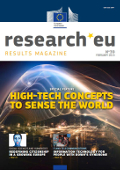 Languages: en pdf (3,9 MB) Special feature: High-tech concepts to sense the world Interviews: David San Segundo Bello of IMEC on ‘Image sensors that behave like biological retinas’Morten A. Geday of UPM on ‘New detection technologies for bacterial pathogensJean-Dominique Decotignie of CSEM on ‘Wireless sensors make aircraft maintenance more efficient’Antonio Palucci of ENEA on ‘New sensors can find a bomb before it’s even ready to blow up’Other highlights: RUNSAFER: when sport shoes start caring for youRedefining citizenship in a growing EuropeClean bill of health for electric carsNew virtual research communities to create and share data on biodiversityInformation technology for people with Down’s syndromeInnovative textiles to boost EU seaweed farmingInnovative techniques raise hope of reducing losses from cassava and yam cropsIssue 38 - December 2014/January 2015 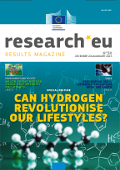 Languages: en pdf (4,2 MB Special feature: Can Hydrogen revolutionise our lifestyles? Interviews: Dr. Lourdes Vega of Carburos Metálicos on ‘Building trust in fuel cell hydrogen safety’Giancarlo Tomarchio of Ericsson on ‘Fuel cells to connect our smartphones to the outside world’Sofia Capito of LBST on ‘How “Christmas trees” can help improve hydrogen refuelling technologiesOther highlights: Neutralising antibodies for safer organ transplantsImproved risk communication during infectious disease crisesUsing intelligence to unlock the market for electric vehiclesMajor breakthrough could help detoxify pollutantsMeet Poppy, the 3-D printed robot set to inspire innovation in classroomsSmart operation of equipmentPreventing fatal asteroid collisions with the EarthCERN COURIERJanuary/February 2015, Volume 55 Issue 1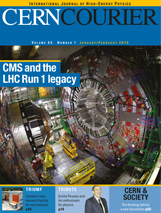 Download digital editionEUA Publication: ‘E-learning in European Higher Education Institutions’ The European University Association (EUA) has published a new study, entitled “E-learning in European Higher Education Institutions”, which aims to contribute to ongoing policy discussions on e-learning in Europe and to support universities in their efforts to further enhance and promote innovation in learning and teaching. The new publication presents and analyses the results of a survey conducted by EUA between October and December 2013 which gathered 249 answers from higher education institutions from across Europe. The survey asked about the type of e-learning institutions use, their experiences in this area and their expectations. It considered blended and online learning in various formats. Given the strong interest in Massive Open Online Courses (MOOCs), a large section of the report is also dedicated to this issue. The survey also posed questions regarding support structures and services, intra-institutional coordination, quality assurance and recognition.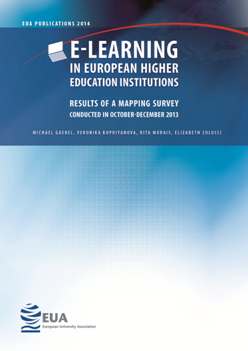 The results of the survey showed that the vast majority of institutions offer blended learning and online learning courses (91% and 82% respectively). Less frequent, but seemingly also on the rise, were other forms of provision such as joint inter-institutional collaboration and online degree courses. Furthermore, nearly half of the surveyed institutions said they already had an institution-wide strategy (for e-learning) in place, and one fourth were preparing one.The survey also demonstrated for example that Massive Open Online Courses (MOOCs) are still of high and seemingly growing interest at European universities. At the time of the survey at the end of 2013, only 31 of the responding institutions (12% of the sample), offered MOOCs or were just about to launch them. But almost half of the institutions that did not offer MOOCs indicated their intention to introduce them. The motives for developing MOOCs were generally the same among institutions which already had them and those intending to have them: international visibility was by far the most common motivation followed by student recruitment. Other prominent motivations were the development of innovative teaching methods and rendering learning more flexible for the institution’s own students.The study aims to provide useful information for universities but also to contribute more widely to discussions on trends and developments relating to the digitalisation of learning in European higher education, which are part of a wider agenda of learning and teaching innovation. Such discussions are linked to issues of institutional development and resources and the European and national frameworks for higher education. In this regard, EUA hopes therefore that the study’s findings will feed into the policy dialogue at the level of the Bologna Process and the EU.The full publication can be downloaded here. The Times Higher Education (THE) World University Rankings – latest version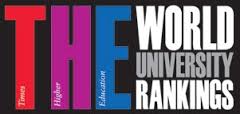 The latest version of the Times Higher Education (THE) World University Rankings table gives a snapshot of the global standing of leading universities. Charles University appears to be the most significant riser moving up into the top 300 worldwide. Leiden climbs too, up to 64th place, while Oxford, Helsinki and Barcelona hold their places. THE World University Rankings judges the universities based on performance indicators grouped into five areas to do with the core missions of universities: teaching, which makes up 30 per cent of the overall ranking score, research, which is worth 30 per cent, citations (30 per cent, industry outcome (2.5 per cent) and international outlook (7.5 per cent). Европейско сътрудничество в областта на науката и технологиите (COST)Сума на финансиране: Финансовата подкрепа за една дейност с 19 участващи държави е от порядъка на 130 000 EUR годишно, обикновено за период от четири години, при условие че има наличен бюджет. Бенефициенти: Предложенията следва да включват изследователи от поне пет държави, участващи в Европейското сътрудничество в областта на науката и технологиите. Описание: Програма COST представлява европейска междуправителствена рамка за сътрудничество в областта на научните и технически изследвания, която отдавна е разширила своя обхват до световна мрежа за мобилност и комуникация между учените. COST отлично допълва дейностите по Рамковите програми на ЕС, като подпомага научния обмен и публикационната дейност в най-актуалните за Европа и за човечеството области на научно развитие и прави възможно обединяването на опита на учени от всички континенти към съвместен, глобален просперитет. Европейското сътрудничество в областта на науката и технологиите обединява изследователи и експерти от различни страни, които работят по определени теми/дисциплини. По линия на Европейското сътрудничество в областта на науката и технологиите НЕ се финансират самите научни изследвания, а провеждането на срещи, конференции, краткосрочен научен обмен и информационни прояви, които допринасят за работата в мрежа. Понастоящем се подпомагат около 250 изследователски мрежи (дейности). В рамките на Европейското сътрудничество в областта на науката и технологиите се отправя покана към учени от цяла Европа, за да представят предложения за изследователски мрежи и да използват тази уникална възможност да обменят знания и да се впуснат в новите европейски перспективи. Развиването на засилени връзки между европейските изследователи е от решаващо значение за изграждането на европейското научноизследователско пространство (ЕНП). Чрез Европейското сътрудничество в областта на науката и технологиите се поощрява създаването на нови, новаторски, интердисциплинарни и широкообхватни изследователски мрежи в Европа. Дейностите, включени в това сътрудничество, се осъществяват от научноизследователски екипи с цел да се заздравят основите за достигане на високи научни постижения в Европа. Европейското сътрудничество в областта на науката и технологиите е организирано в девет широки изследователски области (Биомедицина и молекулярни бионауки; Химия и молекулярни науки и технологии; Науки за Земята и управление на околната среда; Храни и земеделие; Гори, продукти и услуги, свързани с тях; Хора, общество, култура и здраве; Информационни и комуникационни технологии; Материали, физика и нанонауки; Транспорт и градско развитие). Предвиденият обхват на всяка изследователска област е описан на уебсайта: http://www.cost.eu.Авторите на предложения се приканват да посочат към коя изследователска област спада тяхната тема. Интердисциплинарните предложения, които не се вписват в една-единствена изследователска област, следва да се подават като мултидисциплинарни предложения и ще бъдат оценявани отделно. Предложенията ще се оценяват на два етапа (освен за мултидисциплинарните предложения, за които информация се съдържа по-долу). Предварителните предложения (максимум 1 500 думи/3 страници), подадени по електронен път чрез стандартния образец на интернет страницата: http://www.cost.eu/opencall следва да съдържат кратко изложение на предложението и очаквания от него ефект. Предложения, които не отговарят на критериите за подбор на Европейското сътрудничество в областта на науката и технологиите (напр. тези, в които се съдържа искане за финансиране на научни изследвания), няма да бъдат разглеждани. Подлежащите на разглеждане предложения ще се оценяват от специализиран комитет за съответната изследователски област въз основа на критериите, публикувани на уебсайта: http://www.cost.eu Авторите на избраните предварителни предложения ще бъдат поканени да представят пълни предложения. Пълните предложения ще се разглеждат от експерти съгласно критериите за оценка, публикувани на интернет страницата: http://www.cost.eu/opencall Решението се взема обикновено до шест месеца след крайния срок за подаване на предложенията, като се очаква дейностите да започнат в рамките на три месеца след това. Срокът за подаване на предварителните предложения е 24 март 2015 г., 17,00 ч. брюкселско време. Около 120 кандидати ще бъдат поканени да представят пълни предложения за окончателен подбор. След оценка от външни експерти, пълните предложения се представят устно пред Комитета на старшите (Committee of Senior Officials - CSO). Окончателният списък се предлага за одобрение от Комитета на старшите (CSO). Представените мултидисциплинарни предложения следват специфична пилотна процедура за оценяване, при която се подава едно-единствено предложение, и трябва да бъдат регистрирани до 24 март 2015 г. 17,00 ч. брюкселско време. Предложението ще бъде оценено дистанционно на два етапа, след което ще се проведат изслушвания с мултидисциплинарен характер и ще се извърши контролът от експертната група по мултидисциплинарните предложения (http://www.cost.eu/domains_actions/TDP). За авторите на предложения, които биха искали да се свържат със своя национален координатор за Европейското сътрудничество в областта на науката и технологиите (CNC) за информация и напътствия — вж.: http://www.cost.eu/cncКраен срок за подаване на еднодисциплинарни и мултидисциплинарни предложения: 24.03.2015 г., 17,00 ч., брюкселско време.Покана за образователни проекти по програма Еразъм+Поканата обхваща няколко направления като образователна мобилност за гражданите; подкрепа за реформиране на политики; дейности "Жан Моне", насочени към създаване на центрове и мрежи, като и дейности по направление спорт.По поканата могат да кандидастват всички публични или частни органи, които осъществяват дейност в областта на образованието, обучението, младежта и спорта. Освен това групи от млади хора, които участват в работа с младежи, но не непременно в рамките на младежка организация, могат да кандидатстват за финансиране за образователна мобилност за млади хора и за специалисти, работещи с младежи, както и за стратегически партньорства в областта на младежта.Общият бюджет, предвиден за настоящата покана за представяне на предложения, възлиза на 1 736,4 милиона евро:Образование и  обучение - 1 536,5 милиона евро -Младеж-  171,7 милиона евро;"Жан Моне" - 11,4 милиона евро;Спорт - 16,8 милиона евро.Размер на безвъзмездната помощ:Размерът на предоставените безвъзмездни средства, както и продължителността на проектите варират в зависимост от фактори като вида на проекта и броя на участващите партньори.Допустими дейности:Ключово действие 1 (КД 1) — Образователна мобилност за гражданитеКлючово действие 3 (КД 3) — Подкрепа за реформиране на политикатаДействие по инициативата "Жан Моне"СпортКраен срок за кандидатстване:Срокове по дейности:Ключово действие 1:Мобилност за граждани в областта на образованието и обучението - 4 март 2015 г.Мобилност за граждани в областта на младежта - 30 април 2015 г.Мобилност за граждани в областта на младежта - 1 октомври 2015 г.Съвместни магистърски степени "Еразмус Мундус" - 4 март 2015 г.Мащабни събития, свързани с Европейската доброволческа служба - 3 април 2015 г.Ключово действие 2:Стратегически партньорства в областта на образованието, обучението и младежта - 30 април 2015 г.Стратегически партньорства в областта на младежта - 1 октомври 2015 г.Алианси на познанията, секторни алианси на уменията - 26 февруари 2015 г.Изграждане на капацитет в областта на младежта - 3 април 2015 г.; 2 септември 2015 г.Ключово действие 3:Срещи между младежи и лица, отговорни за вземането на решения в областта на младежта -  30 април 2015 г., 1 октомври 2015 г.Действия по инициативата "Жан Моне"Катедри, модули, центрове за върхови постижения, подкрепа за институции и сдружения, мрежи, проекти - 26 февруари 2015 г.Действия в областта на спортаПартньорства за сътрудничество в областта на спорта, които не са свързани с Европейската седмица на спорта за 2015 г. - 14 май 2015 г.Европейски спортни събития с нестопанска цел, които не са свързани с Европейската седмица на спорта за 2015 г. - 14 май 2015 г.Предложенията трябва да се подадат не по-късно от 12.00 часа на обяд (брюкселско време).Допълнителна информация: Пълният текст на насоките, заедно с формулярите за кандидатстване, могат да бъдат намерени на следния интернет адрес.Швейцарската програма SCOPES за сътрудничество между изследователи от Швейцария и страните от ЦИЕПрограмата SCOPES (Scientific co-operation between Eastern Europe and Switzerland) е програма на Швейцарския национален фонд за насърчаване на научните изследвания – SNFS и Швейцарската агенция за сътрудничество и развитие – SDC и е предназначена да насърчава сътрудничеството между изследователски групи и институции от Швейцария и страните от Централна и Източна Европа. Сегашната програмна фаза 2013-2016 е с бюджет 16 милиона швейцарски франка, предназначени за проекти в пет области:Конферентни грантове. Те осигуряват финансирането на пътните разходи и настаняването на изследователите от държавите-партньори в Източна Европа, участващи в международни научни конференции, които се провеждат в Швейцария. Този инструмент е независим от Съвместните изследователски проекти и Институционалните партньорства. Заявленията се подават до края на 2016 г.Грантове за последващ мониторинг на изпълнени вече Съвместни научни проекти или Институционални партньорства. Заявленията могат да бъдат подавани до 31.12.2016 г.В програмата могат да участват учени от Източна Европа (включително България), които работят в институции, които развиват научна дейност с некомерсиална цел. Българските организации могат да участват във всички направления, при условие, че се включат в консорциум с швейцарска организация и поне още една от друга държава от Източна Европа. Държавите, които са членки на Европейския съюз, могат също така да влизат в ролята на посредник между швейцарските партньори и останалите държави, имащи право да участват в програмата.Повече информация можете да намерите на официалната страница на програмата: http://www.snf.ch/en/funding/programmes/scopes/Pages/default.aspx.HORIZON 2020: Nanotechnologies, Advanced Materials And Production 1. Call for nanotechnologies, advanced materials and production (H2020-NMP-ERA-NET- 2015) Indicative budget earmarked under this call for proposals is at 10 000 000 EUR Topics covered with this call: NMP-14-2015: ERA-NET on Materials (including Materials for Energy)  Type of action: ERA NET Cofund.One legal entity established in a MS or AC. Deadline: 26 March 2015, 17.00 Brussels local time 3. Call for nanotechnologies, advanced materials and production (H2020-NMP-2015- two-stage)Indicative budget earmarked under this call for proposals is at 152 000 000 EUR.Topics covered with this call: NMP-11-2015: Nanomedicine therapy for cancer NMP-12-2015: Biomaterials for treatment and prevention of Alzheimer's disease NMP-15-2015: Materials innovations for optimisation of cooling in power plants NMP-16-2015: Extended in-service service of advanced functional materials in energy technologies (capture, conversion, storage and/or transmission of energy) NMP-19-2015: Materials for severe operating conditions, including added-value funcionalities NMP-22-2015: Fibre-based materials for non-clothing applications NMP-23-2015: Novel materials by design for substituting critical materials NMP-24-2015: Low-energy solutions for drinking water production NMP-29-2015: Increasing the capacity to perform nyno-safety assessment NMP-30-2015: Next generation tools for risk governance of nanomaterials Type of action: Research and Innovation Action, Innovation ActionsThree legal entities. Each of the three shall be established in a different MS of AC. All three legal entities shal be independent of each other.Deadline: 26 March 2015, 17.00 Brussels local time Stage 2: 8 September 2015, 17.00 Brussels local time 